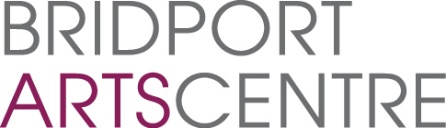 We are committed to equity, diversity and inclusivity, and strive to reflect the diverse communities we serve in our programe, employment practice and governance.We collect data in order to monitor and analyse information in a consistent way, to give us an accurate picture of the diversity of audience, our staff and associates, our trustees, and others that we work with to deliver our programme. This information helps to inform our policies and practice across the oganisation.We would be grateful if you would complete this form and submit it with your Application Form. This form will be treated confidentially, will be used solely for monitoring purposes and will not be published or used in any way that would allow an individual to be identified.Thank you for your cooperation in providing this valuable information.Protected CharacteristicsGenderMan  	Woman   Non-binary  ☐	Transgender  	Cisgender  Prefer not to say   	If you prefer to use your own term, please specify here:Are you married or in a civil partnership?Yes  	No  	Prefer not to say  Age16-24		25-29		30-34	 	35-39 	40-44	  45-49		50-54		55-59		60-64		65+	     Prefer not to say   What is your ethnicity?Ethnic origin is not about nationality, place of birth or citizenship. It is about the group to which you feel you belong. Please tick the appropriate boxAsian/Asian BritishIndian      Pakistani     Bangladeshi     Chinese     Prefer not to say  Any other Asian background, please write in here:Black/ African/ Caribbean/ Black BritishAfrican  	Caribbean		Prefer not to say  Any other Black/African/Caribbean background, please write in here:Mixed/multiple ethnic groupsWhite and Black Caribbean		White and Black African 	White and Asian	 	Prefer  not to say   Any other mixed background, please write in here:WhiteEnglish 	Welsh 	Scottish 	Northern Irish  	Irish 	British Gypsy or Irish Traveller	 	Prefer not to say  Any other white background, please write in here:Other ethnic groupArab   		Prefer not to say	 Any other ethnic group, please write in here:Do you consider yourself to have a disability, health condition or sensory impairment?Yes 	No 	Prefer not to say How does your, disability, health condition or sensory impairment impact you at work? Please write in here:The information in this form is for monitoring purposes only. If you believe you need a ‘reasonable adjustment’, then please discuss this with your manager, or the manager running the recruitment process if you are a job applicant.How would you describe your sexuality?Heterosexual	 Gay		Lesbian  Bisexual  Prefer not to say		If you prefer to use your own term, please specify here:What is your religion or belief?No religion or belief		Buddhist 	Christian 	Hindu Jewish  		Muslim	 	Sikh  	Prefer not to say If  other religion or belief, please write in here:Socio-economic backgroundInformation about your socio-economic background helps us to monitor and address social mobility alongside other diversity characteristics.What type of school did you attend when you were aged about 14?A state-run/funded school that was not selective (eg a comprehensive school) A state-run/funded school that was selective on academic, faith or other grounds (eg. a grammar school).   	An independent or fee-paying school A school outside the UK   	Don’t know 	Other 	Prefer not to say What are the highest levels of qualifications achieved by your parents or guardians?At least one has a degree level qualification  Qualifications below degree level No formal qualifications   Don’t know 	Prefer not to say  Other  What was the occupation of the main income earner in your family?High (e.g. managerial, administrative and professional occupations)  Routine/Manual  Intermediate (e.g. small employers, lower supervisory and technical occupations)      Never worked/long term unemployed   	Prefer not to say 	☐on't know	Self-assessment of socio-economic status?Lower socio-economic background   Not lower socio-economic background    Prefer not to say Thank you for completing this form.Bridport Arts Centre